Braheplanen i KristinestadPå grund av  Coronaviruset och hälsoskäl har planvaktmästaren Jarmo Virtanen, Sporting Kristinas tränare Matt Poland, verksamhetsledaren för idrott och simhall Anders Wahlberg, Sporting Kristinas junioransvarig Anki Timmerbacka, Sporting Kristinas Richard Lähteenmäki och Nina Pihl beslutat om följande arrangemang kring Braheplan som gäller TILLSVIDARE!ALL LAGTRÄNING INHIBERAS OCH FÖRBJUDS rek. från Finlands bollförbund.I detta skede hålls Braheplanen för barn, unga, vuxna och äldre Kristinestadsbor.Personer och grupper från andra kommuner väntar tills Corona epidemin är avblåst och tränar således i den egna kommunen.  Kristinestadsbor: Om personer kommer överens om att besöka Braheplan för att ” spela ” får man högst vara 10 personer i grupper på två personer.  Alltså max 5 grupper x 2 personer. Varje par skall hålla ett avstånd på åtminstone 2 meter till följande par.MAX träningstid för första 10 personer = 1 h INGEN LAGTRÄNING FÅR ALLTSÅ FÖREKOMMAINGET SPOTTANDE ELLER GLOSOR på plan!.. Matts law!Kristiinankaupungin BrahenkenttäCoronaviruksen takia ja terveyteen liittyen, kenttämestari Jarmo Virtanen, Sportingin valmentaja Matt Poland, liikunnan ja uimahallin toiminnanohjaaja Anders Wahlberg, Sporting Kristinan juniorivastaava Anki Timmerbacka, Sporting Kristinan Richard Lähteenmäki ja Nina Pihl ovat päättäneet seuraavista Brahenkenttää koskevista järjestelyistä, jotka ovat voimassa TOISTAISEKSI! KAIKKI JOUKKUEHARJOITUKSET PERUTAAN JA KIELLETÄÄN, Suomen palloliiton suositus. Tässä vaiheessa Brahenkenttä pidetään avoinna kristiinalaisille lapsille, nuorille, aikuisille ja ikäihmisille. Muista kunnista tulevat henkilöt ja ryhmät saavat odottaa, kunnes koronaepidemia on ohi ja he saavat siten harjoitella omassa kunnassa.Kristiinalaiset:  Brahenkentälle saa tulla ”pelaamaan” enintään 10 henkilöä kahden hengen ryhmissä.  Eli enintään 5 ryhmää x 2 henkilöä.  Parien välisen etäisyyden tulee olla vähintään 2 metriä. ENIMMÄISharjoitusaika 10 hengen ryhmää kohti on 1 hJOUKKUEHARJOITUKSIA EI SAA JÄRJESTÄÄ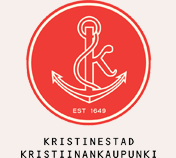 EI SYLKEMISTÄ EIKÄ RÄKÄKLIMPPEJÄ kentälle! Matts law! 